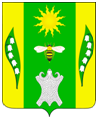 АДМИНИСТРАЦИЯ ВЕСЕЛОВСКОГО СЕЛЬСКОГО ПОСЕЛЕНИЯУСПЕНСКОГО РАЙОНАПОСТАНОВЛЕНИЕот 25 июня 2015 года			                                                                     №65х. ВеселыйОб утверждении Реестра первоначальных муниципальных услуг Веселовского сельского поселения Успенского районаВ соответствии с Федеральным законом от 27 июля 2010 года № 210-ФЗ «Об организации предоставления государственных и муниципальных услуг» руководствуясь Уставом Веселовского сельского поселения Успенского района, п о с т а н о в л я ю:1.Утвердить реестр первоочередных услуг Веселовского сельского поселения Успенского района, согласно приложения к настоящему постановлению. 2.Обнародовать настоящее постановление в соответствии с уставом Веселовского сельского поселения Успенского района.3.Контроль за  выполнением настоящего постановления оставляю за собой.4.Настоящее постановление вступает в силу со следующего дня, после дня его официального обнародования.Глава Веселовского сельскогопоселения Успенского района                                                            Т.Я. КузнецоваРЕЕСТР первоочередных муниципальных услуг предоставляемых администрацией Веселовского сельского поселения Успенского района Ведущий специалист администрацииВеселовского сельского поселения Успенского района                                                                                                                                                          Э.А.МаловаПорядковыйномеруслугиНаименование муниципальной услугиИсполнители муниципальных услуг(структурное подразделение Администрации поселения, муниципальное учреждение)Категории получателей (потребителей) муниципальной услугиНормативно-правовой акт, предусматривающий оказание муниципальной услуги, необходимых и обязательных услуг Нормативно-правовой акт о принятии административного регламента о муниципальной услуге (дата, номер)Результат предоставления услугиВозмездностьпредоставления услуги(платная / нет)12356789Выдача разрешений на строительство, реконструкцию объектов капитального строительстваСотрудники администрации с/пФизические и юридические лицаГрадостроительный кодекс РФ, Земельный кодекс РФПостановление от 27.11. 2010 года №95Ответ на обращение,предоставление/отказ муниципальной услугиНетПеревод жилого помещения в нежилое помещения или не жилого в жилое помещениеСотрудники администрации с/пФизические и юридические лицаЖилищный кодекс РФ, Градостроительный кодекс РФ,Устав Веселовского сельского поселения Постановление от 04.07. 2013 года №64Ответ на обращение,предоставление/отказ муниципальной услугиНет3.Согласование переустройства и (или) перепланировки жилого помещенияСотрудники администрации с/пФизические и юридические лицаЖилищный кодекс РФ, Устав Веселовского сельского поселения Постановление от ______2015 года №___Ответ на обращение,предоставление/отказ муниципальной услугиНет4.Согласование переустройства и (или) перепланировки нежилого помещения в многоквартирном домеСотрудники администрации с/пФизические и юридические лицаЖилищный кодекс РФ, Устав Веселовского сельского поселения Постановление от ______2015 года №___Ответ на обращение,предоставление/отказ муниципальной услугиНет6.Принятие на учет граждан в качестве нуждающихся в жилых помещениях, предоставляемых по договорам социального наймаСотрудники администрации с/пФизические и юридические лицаЖилищный кодекс РФ, Устав Веселовского сельского поселения Постановление от _____2015 года №___Ответ на обращение,предоставление/отказ муниципальной услугиНет6Признание граждан малоимущими в целях принятия их на учет в качестве нуждающихсяв жилых помещенияхСотрудники администрации с/пФизические и юридические лицаЖилищный кодекс РФ, Устав Веселовского сельского поселения Постановление от _____2015 года №___Ответ на обращение,предоставление/отказ муниципальной услугиНет7Внесение изменений в учетные данные граждан, состоящих на учете в качестве нуждающихся в жилых помещенияхСотрудники администрации с/пФизические и юридические лицаЖилищный кодекс РФ, Устав Веселовского сельского поселения Постановление от ______2015 года №___Ответ на обращение,предоставление/отказ муниципальной услуги Нет